ПАМЯТКАлицу, включенному в резерв управленческих кадров  Калужской областиДобро пожаловать в резерв управленческих кадров Калужской области!Что такое резерв управленческих кадров? Резерв управленческих кадров - представляет собой сформированную группу лиц, отвечающих определенным квалификационным требованиям, имеющих достаточный опыт управленческой деятельности, обладающих необходимыми личностными и деловыми качествами, профессиональным опытом, высокой степенью ответственности, имеющих высокий потенциал к развитию, успешно прошедших конкурсный отбор и предназначенных для замещения руководящих должностей.   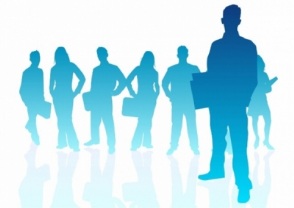 Следует помнить, что, находясь в резерве  управленческих кадров, Вам необходимо развивать профессиональные навыки и знания,  свой управленческий потенциал, личностные качества, необходимые для работы в руководящей должности посредством:повышения квалификация;участия в семинарах, тренингах, научно-практических конференциях, в работе коллегиальных органов, общественных советов, коллегий, комиссий, рабочих групп, а также в социально значимых мероприятиях по вопросам, отнесенным к компетенции органов государственной власти Калужской области, органов местного самоуправления Калужской области, организаций Калужской области независимо от форм собственности;проектной деятельности.На официальном сайте органов государственной власти Калужской области работает вкладка «Резерв управленческих кадров». Здесь вы можете получить поддержку по вопросам нахождения в резерве,  ознакомиться с нормативными-правовыми актами, регулирующими работу с резервом управленческих кадров региона, динамикой работы с резервом, узнать последние актуальные новости. 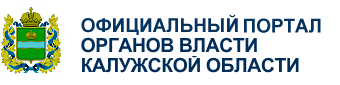  Ссылка на вкладку - http://admoblkaluga.ru/sub/rezervkadrov/Нормативная база Постановление Губернатора Калужской области от 15 января 2020 г.  № 5 «О внесении изменения в постановление Губернатора Калужской области от 16.01.2009 № 5 «Об утверждении Положения о порядке формирования резерва управленческих кадров Калужской области и работе с ним» (в ред. постановлений Губернатора Калужской области от 08.11.2010 № 362, от 06.02.2014 № 52, от 05.04.2016 № 141, от 08.10.2018 № 448, от 11.03.2019 № 94, 15.01.2020 № 5) Какой срок нахождения в резерве?Срок нахождения в резерве управленческих кадров составляет три года. Он может быть  однократно продлен еще на 3 года по решению Комиссии по формированию и подготовке резерва управленческих кадров Калужской области на основании письменного мотивированного ходатайства  лица, выдвинувшего Вашу кандидатуру в резерв управленческих кадров, или самого члена резерва, если он включен в резерв как кандидат-самовыдвиженец. Форма ходатайства указана в Приложении № 4 к Постановлению и размещена во вкладке «Резерв управленческих кадров».Повторное включение в резерв управленческих кадров возможно не ранее чем через год в случае успешного исполнения Вами должностных обязанностей по новому месту службы (работы).Резерв управленческих кадров Калужской области утверждается распоряжением Губернатора Калужской области.  Распоряжение со списком лиц, включенных в резерв управленческих кадров, публикуется на официальном портале в сети Интернет в течение 7 рабочих дней с даты издания распоряжения. Датой включения лица в резерв считается дата издания распоряжения Губернатора Калужской области.	Включение лица в резерв управленческих кадров не влечет за собой обязательное назначение его на должность.  Вам необходимо помнить, что Вы обязаны уведомить Администрацию Губернатора Калужской области (отдел по формированию резерва управленческих кадров) об изменении сведений: должности и места работы, места жительства и телефона, получение дополнительного образования, повышения квалификации паспортных данных и т.д.  Срок  уведомления -  7 рабочих дней со дня наступления указанных изменений.Форма уведомления указана в Приложении № 5 к Постановлению и размещена во вкладке «Резерв управленческих кадров».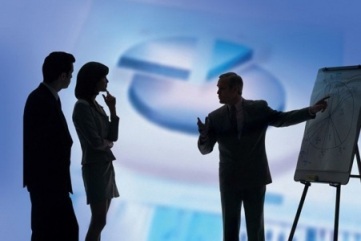     Почему Вы можете быть исключены     из резерва управленческих кадров?назначение, на должность, на замещение которой Вы претендовали, или равнозначную ей;назначение на вышестоящую должность, чем должность, на которую Вы претендовали;личное заявление об исключении из резерва управленческих кадров;истечение срока нахождения резерве управленческих кадров;повторный отказ от обучения по программам дополнительного профессионального образования и участия в иных мероприятиях, проводимых в рамках работы с резервом управленческих кадров;непредставление в Администрацию Губернатора Калужской области сведений об изменении своих персональных данных в течение 7 рабочих дней со дня их изменения;наступление и (или) обнаружение обстоятельств, препятствующих поступлению на государственную гражданскую службу или нахождению государственного гражданского или муниципального служащего на государственной гражданской службе или муниципальной службе;увольнение по инициативе работодателя, представителя нанимателя по виновным основаниям;увольнение по состоянию здоровья в соответствии с медицинским заключением;смерть, признание судом умершим или безвестно отсутствующим лица, включенного в резерв управленческих кадров;выезд на постоянное место жительства за пределы Калужской области.	Датой исключения лица из резерва управленческих кадров считается дата подписания распоряжения Губернатора Калужской области.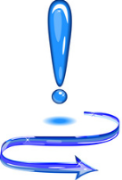 Ресурс для развитияДля развития и совместной деятельности управленцев, профессионального сообщества управленцев создан портал управленцев Калужской области «Стратегия успеха». С помощью портала Вы можете пройти тесты оценки управленческого потенциала, сформировать команду для реализации своего проекта, прокачать управленческие компетенции, используя электронную библиотеку.Предлагаем Вам зарегистрироваться на портале «Стратегия успеха», пройдя по ссылке https://upravlentsy.admoblkaluga.ru/ При возникновении каких-либо вопросов, связанных с нахождением в резерве, Вы можете обратиться в отдел по формированию резерва управленческих кадров Администрации Губернатора Калужской области кабинет тел. № (4842) 778-474, 778-264